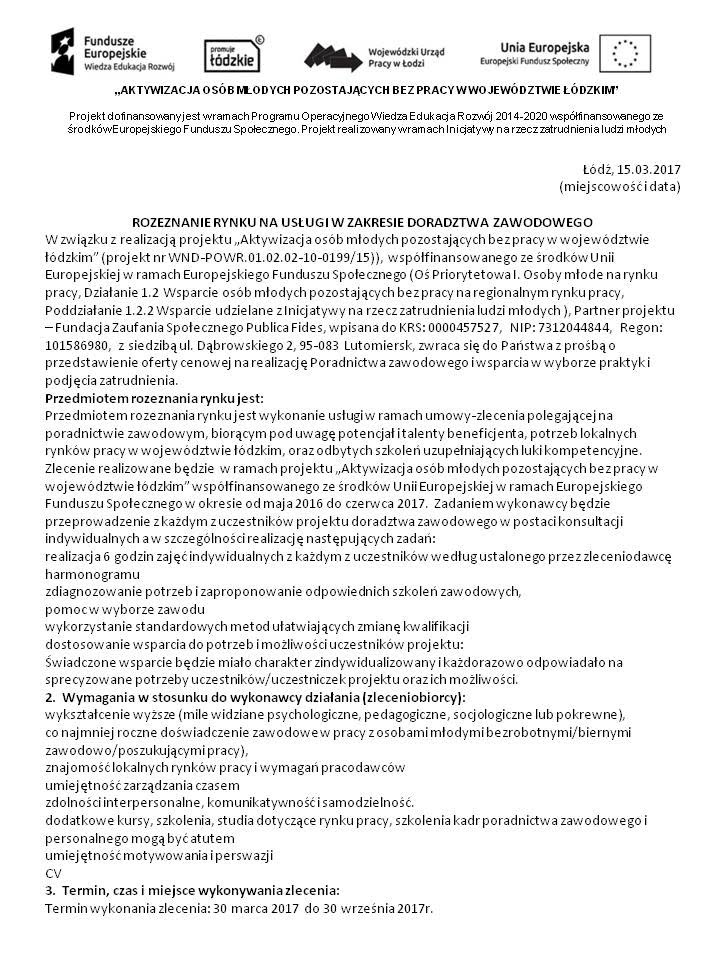 Łódź, 15.08.2016
(miejscowość i data)ROZEZNANIE RYNKU NA USŁUGI W ZAKRESIE DORADZTWA ZAWODOWEGOW związku z realizacją projektu „Aktywizacja osób młodych pozostających bez pracy w województwie łódzkim” (projekt nr WND-POWR.01.02.02-10-0199/15)), współfinansowanego ze środków Unii Europejskiej w ramach Europejskiego Funduszu Społecznego (Oś Priorytetowa I. Osoby młode na rynku pracy, Działanie 1.2 Wsparcie osób młodych pozostających bez pracy na regionalnym rynku pracy, Poddziałanie 1.2.2 Wsparcie udzielane z Inicjatywy na rzecz zatrudnienia ludzi młodych ), Partner projektu – Fundacja Zaufania Społecznego Publica Fides, wpisana do KRS: 0000457527, NIP: 7312044844, Regon: 101586980, z siedzibą ul. Dąbrowskiego 2, 95-083 Lutomiersk, zwraca się do Państwa z prośbą o przedstawienie oferty cenowej na realizację Poradnictwa zawodowego i wsparcia w wyborze praktyk i podjęcia zatrudnienia.Przedmiotem rozeznania rynku jest:Przedmiotem rozeznania rynku jest wykonanie usługi w ramach umowy-zlecenia polegającej na poradnictwie zawodowym, biorącym pod uwagę potencjał i talenty beneficjenta, potrzeb lokalnych rynków pracy w województwie łódzkim, oraz odbytych szkoleń uzupełniających luki kompetencyjne. Zlecenie realizowane będzie  w ramach projektu „Aktywizacja osób młodych pozostających bez pracy w województwie łódzkim” współfinansowanego ze środków Unii Europejskiej w ramach Europejskiego Funduszu Społecznego w okresie od maja 2016 do czerwca 2017. Zadaniem wykonawcy będzie przeprowadzenie z każdym z uczestników projektu doradztwa zawodowego w postaci konsultacji indywidualnych a w szczególności realizację następujących zadań:realizacja 8 godzin zajęć indywidualnych z każdym z uczestników według ustalonego przez zleceniodawcę harmonogramu (max. 96 osób x 8h)zdiagnozowania potrzeb i dostosowanie odpowiednich szkoleń zawodowych,pomoc w wyborze zawoduwykorzystanie standardowych metod ułatwiających zmianę kwalifikacjidostosowanie wsparcia do potrzeb i możliwości uczestników projektu:Świadczone wsparcie będzie miało charakter zindywidualizowany i każdorazowo odpowiadało na sprecyzowane potrzeby uczestników/uczestniczek projektu oraz ich możliwości.2.  Wymagania w stosunku do wykonawcy działania (zleceniobiorcy):wykształcenie wyższe (mile widziane psychologiczne, pedagogiczne, socjologiczne lub pokrewne),co najmniej roczne doświadczenie zawodowe w pracy z osobami młodymi bezrobotnymi/biernymi zawodowo/poszukującymi pracy),znajomość lokalnych rynków pracy i wymagań pracodawcówumiejętność zarządzania czasemzdolności interpersonalne, komunikatywność i samodzielność.dodatkowe kursy, szkolenia, studia dotyczące rynku pracy, szkolenia kadr poradnictwa zawodowego i personalnego mogą być atutemumiejętność motywowania i perswazjiCV3.  Termin, czas i miejsce wykonywania zlecenia:Termin wykonania zlecenia: 1 października 2016 do 30 czerwca 2017r.Łączny czas na wykonanie zlecenia: 768 godzin (w podziale na jednego uczestnika 8h)Miejsce wykonania zlecenia: Biuro projektu w Łodzi 90-009 przy ul. Sienkiewicza 55 lub w innym miejscu wskazanym przez Zleceniodawcę.4.  Wynagrodzenie:Wynagrodzenie za godzinę.5.  Sposób przygotowania oferty cenowej:Ofertę należy sporządzić w języku polskim w formie pisemnej lub w formie elektronicznej.Cenę brutto należy podać liczbowo oraz słownie.6. Miejsce i termin złożenia i otwarcia ofert:Ofertę należy dostarczyć do dnia 30.08.2016r. do godziny 12.00Adres złożenia:ul. Sienkiewicza 5590-009 Łódźlub wysłać drogą mailową na wskazany adres biuro@publicafides.org7.  Dodatkowe informacjeOsoby uprawnione do udzielania informacji na temat rozeznania: Pani Renata Figlewicz   tel. 609 574 729e-mail: rfiglewicz@gmail.com8.  Załączniki:Załącznik nr 1: Formularz oferty cenowejCVFORMULARZ OFERTY CENOWEJ  pobierz formularz w wersji pdfNazwa i adres zleceniodawcy:Fundacja Zaufania Społecznego Publica Fidesul. Dąbrowskiego 295-083 LutomierskOferta na wykonanie usługi w ramach umowy-zlecenia polegającej na przeprowadzeniu indywidualnej diagnozy potrzeb szkoleniowych uczestników projektu oraz wypracowaniu wspólnie z nimi Indywidualnych Planów Działań, dostosowanych do potencjału beneficjenta oraz potrzeb lokalnych rynków pracy w województwie łódzkim, w ramach projektu „Aktywizacja osób młodych pozostających bez pracy w województwie łódzkim” (nr projektu nr WND-POWR.01.02.02-10-0199/15), współfinansowanego ze środków Unii Europejskiej w ramach Europejskiego Funduszu Społecznego (Oś Priorytetowa I. Osoby młode na rynku pracy, Działanie 1.2 Wsparcie osób młodych pozostających bez pracy na regionalnym rynku pracy, Poddziałanie 1.2.2 Wsparcie udzielane z Inicjatywy na rzecz zatrudnienia ludzi młodych )Ja niżej podpisany/a oświadczam, że stawka brutto za godzinę usługi w ramach umowy-zlecenia polegającej na przeprowadzeniu indywidualnej diagnozy potrzeb szkoleniowych uczestników projektu oraz wypracowaniu wspólnie z nimi Indywidualnych Planów Działań, dostosowanych do potencjału beneficjenta oraz potrzeb lokalnych rynków pracy w województwie łódzkim, w ramach projektu „Aktywizacja osób młodych pozostających bez pracy w województwie łódzkim”, współfinansowanego ze środków Unii Europejskiej w ramach Europejskiego Funduszu Społecznego wynosi:…………………………………………………………………………………..…………………………......................................................................……….. PLN brutto(słownie: ………………………………………………………………………………………………………………………..……………………………………………...…………….…. PLN brutto)Jednocześnie oświadczam, że posiadam niezbędną wiedzę, kwalifikacje i doświadczenie konieczne dla prawidłowego wykonania zlecenia zgodnie z wymaganymi w niniejszym rozeznaniu (pkt 3):wykształcenie wyższe ………………………………………………………………………………………………………..……………..co najmniej roczne doświadczenie zawodowe w pracy z osobami młodymi bezrobotnymi/biernymi zawodowo/poszukującymi pracy)znajomość lokalnych rynków pracy i wymagań pracodawcówumiejętność zarządzania czasemzdolności interpersonalne, komunikatywność i samodzielność.umiejętność motywowania i perswazji.……………….……………………………………..                                                       …………..…………………………………….         (miejscowość i data)                                                                                  (podpis)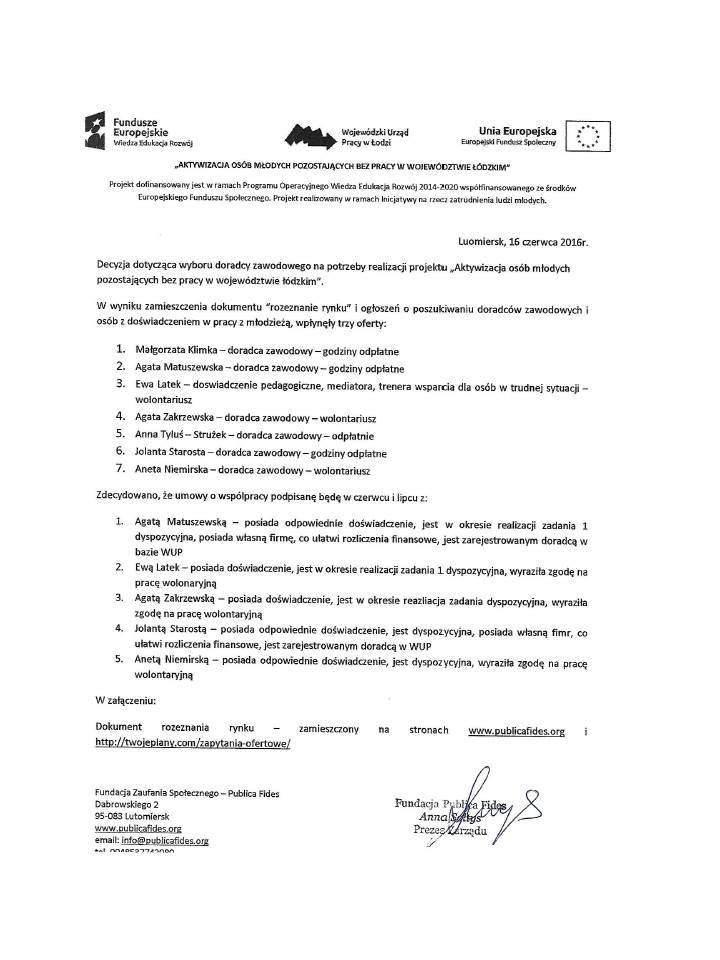 Imię i nazwisko oferenta:Adres:Telefon:E-mail: